Экскурсия в Роспотребнадзор	Учащиеся объединения «Начни своё дело» (ОУ №49, 66)  21.03.17 побывали на экскурсии в Роспотребнадзоре, а точнее в подразделении, которое называется  санэпидемстанция (СЭС).  Ребят пригласили, как активных участников мероприятий,  проводимых Управлением Роспотребнадзора среди населения города Нижний Тагил. В ходе экскурсии учащиеся узнали много нового и интересного, каковы основные функции санэпидемстанции, чем занимаются работающие там сотрудники.  Побывали школьники  в лаборатории, где делают различные анализы, проверяют качество воды, продуктов. Экскурсия была познавательной. Теперь все знают, насколько важна работа СЭС в нашей повседневной жизни. 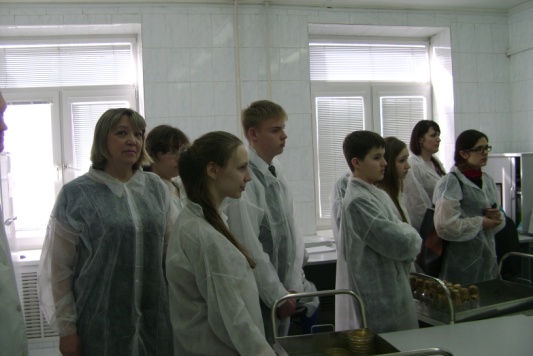 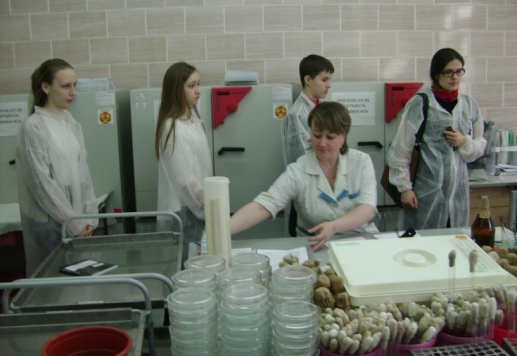 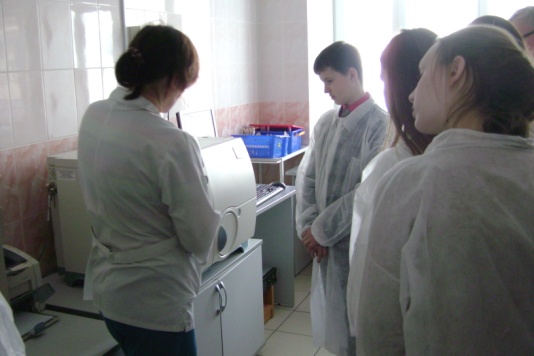 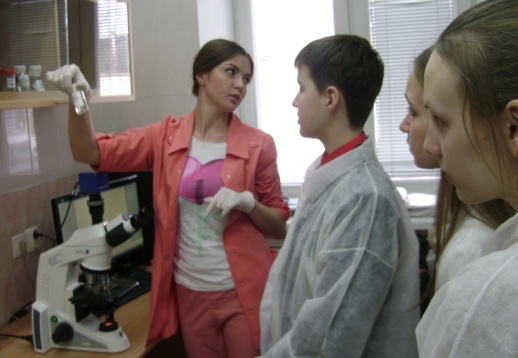 